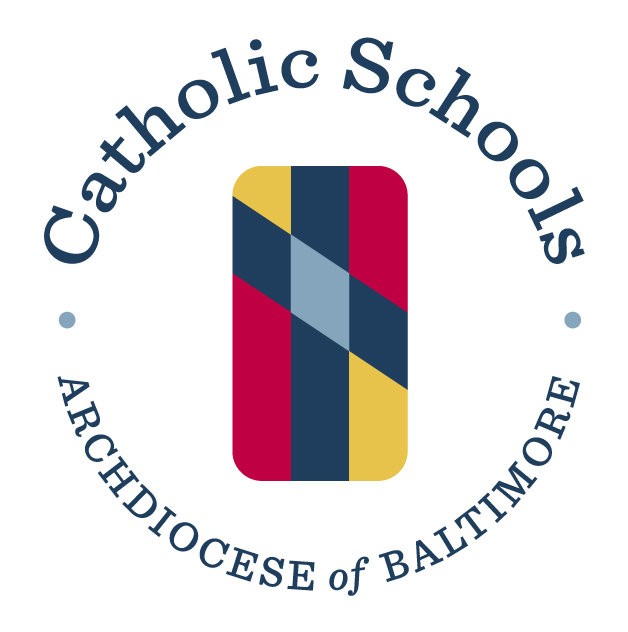 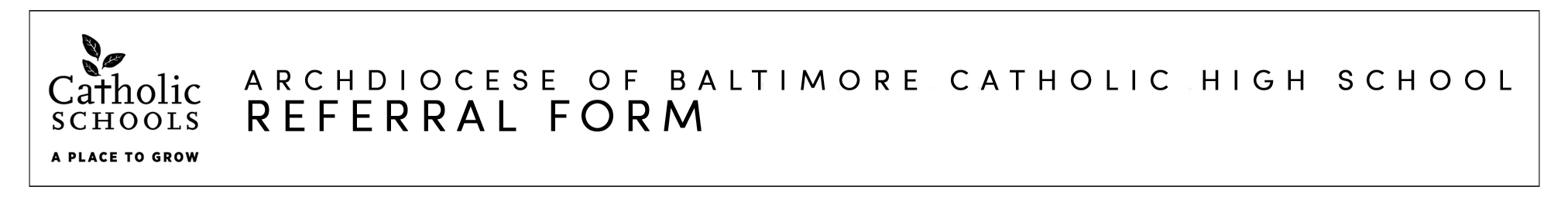 Please send this completed two-page form, along with a copy of the student’s academic record and standardized testing (Grades 6-8), to the schools noted in the student’s High School Placement test registration no later than December 20, 2019. INFORMATION ON THIS FORM WILL REMAIN CONFIDENTIAL and not become part of the applicant’s permanent file.Student’s Full Name											Current School  												Home Address													Telephone				Parent/Caregiver Alt. Telephone  			Parish				Parent/Caregiver Email  				STUDENT EVALUATIONWhat three words would you use to describe this child?  									Math textbook(s) used this year  											ACADEMIC ABILITY	 Outstanding	Above Average	Average	Below Average	
Please comment on the student’s academic strengths and areas of growth.CLASSROOM PERFORMANCE	 Outstanding	Above Average	Average	Below Average	
Please comment on the student’s learning  style, noting any discrepancies between academic ability and classroom performance.PERSONAL ABILITIES	 Outstanding	Above Average	Average	Below Average	
Please comment on the student’s social and emotional development.Student’s Name  					  School 						SCHOOL BEHAVIOR	 Outstanding	Above Average	Average	Below Average	
Please comment on any noteworthy aspect of the child’s school behavior.STUDENT EVALUATIONPlease provide any information about special academic needs.Please note any special attributes of this student that would help us better understand him/her (e.g., community service; English as a second language; special talent in arts or athletics; etc.)Are there any special family circumstances that may have impacted the student’s academic performance or behavior?Please describe the parents’/caregivers’ involvement in the student’s education and/or school.PRINCIPAL’S RECOMMENDATION (please check one)□ One of the Top Students I Have Encountered	□ Recommend Highly 		□ Recommend Confidently□ Recommend	□ Cannot Recommend		□ Wish to provide more informationName (please print) 														Contact Telephone  						   Email  							Has the family met all financial obligations to the school?  	□ Yes	□ NoIs there any information about this child that would better be communicated by telephone?     □ Yes       □ No□ Check here to have an Admissions Officer contact you directlyPrincipal’s Signature										Date of Signature	Verbal AbilityMathematical AbilityCreative AbilityIntellectual CuriosityAbility to Grasp New Concepts Classroom AchievementParticipation in DiscussionsWriting MechanicsQuality of Written IdeasOral ExpressionWork HabitsAbility to Follow DirectionsPreparation for ClassMaturity for GradeMaturity for AgePerseveranceSelf-confidenceMotivationAbility to Work in a GroupAbility to Work IndependentlyResponse to SuggestionsWillingness to Seek HelpAttention SpanRespect of OthersConduct